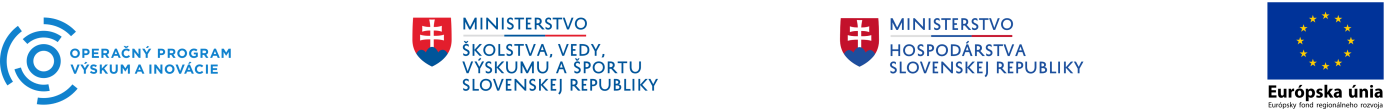 Obstaranie inovatívnej technológie na prípravu substrátu na chmeľovej báze s liečivými účinkami pre rôzne spracovanie, napríklad v procese tvorby liehoviny v rozsahu do 5000 t/rok.Cieľ projektu:	Cieľom projektu je obstaranie technologického vybavenia a vybudovanie výrobného procesu pre prípravu substrátu na chmeľovej báze s liečivými účinkami s ďalším využitím napríklad vo výrobe nealkoholického piva a piva s pozitívnymi účinkami na vybrané zdravotné problémy bez konzervačných látok či výrobe zdravej liehoviny v obmedzenom rozsahu. Súčasne je cieľom vytvorenie malého školiaceho centra, spojeného s technologickým vybavením pre realizáciu vzdelávacích školení v oblasti prípravy produktov zdravého životného štýlu a zdravých produktov.Realizácia projektu:Projekt je realizovaný v potravinárskej prevádzke v Liptovskom Mikuláši.Výsledkom aktivity bude:Na základe doterajšej realizácie prípravy substrátu na chmeľovej báze v technológií o objeme 60 l (brutto) budú realizované procesy spojené s premietnutím doterajších výsledkov do budúcej produkcie s väčším objemom. Získaný produkt má nízky obsah alkoholu ( do 0,5% ) a má vysoký predpoklad pre rýchle prepojenie s veľkovýrobou.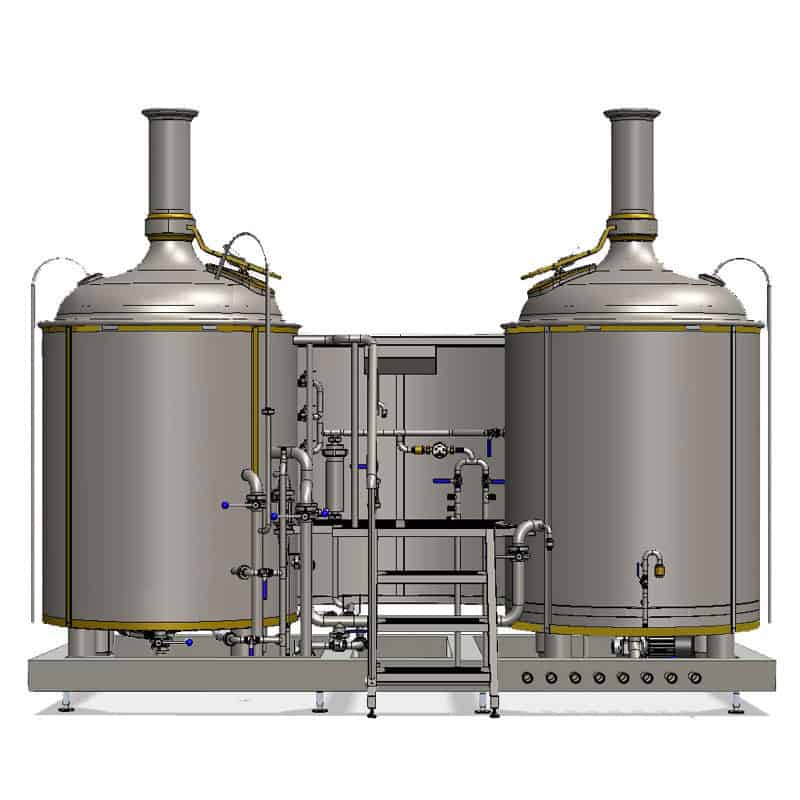 obr.č.1. : varný systém pozostávajúci z rmutovacej kade a scedzovacej nádoby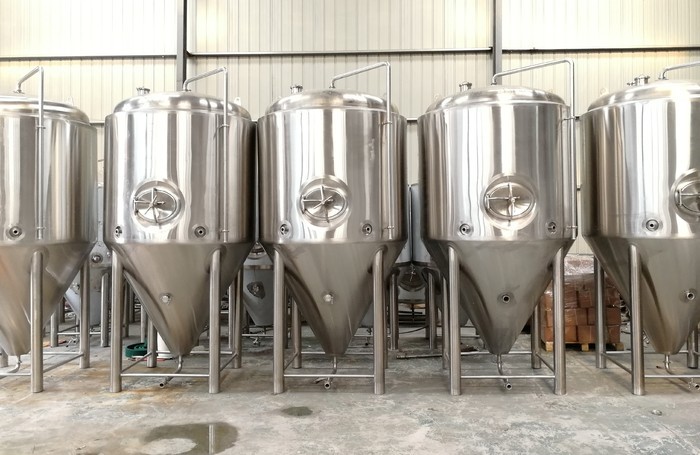 Obr.č.2: kvasné nádoby n prípravu substrátu na chmeľovej bázeTento projekt sa realizuje vďaka finančnej podpore z EÚ.https://ec.europa.eu/regional_policy/sk/funding/erdf/